	INFORMACIÓN EMPLEADO/AINFORMACIÓN RELATIVA A LA CONTRATACIÓNCUMPLIMIENTO DE REQUISITOS EN CASO DE CONTRATACIONES INCENTIVADAS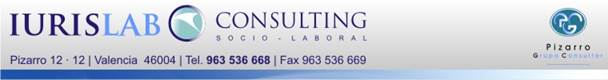         Mail : info@iurislab.es  Web: www.iurislab.esFecha de solicitud: / / Email: Empresa: Fecha de Efectos del Alta:   Nombre:     Apellidos: N º Documento Identificativo (DNI, NIE o Pasaporte):                                                                      Nª Afiliación a la Seguridad Social:  Fecha de Nacimiento:           Mujer  Hombre         Nacionalidad: Domicilio: Localidad - Provincia:  Código Postal: Nivel de Estudios: Datos Bancarios:                                                                  email:  ¿Está Inscrito en el INEM?  Sí  No                                Fecha de Inscripción: Es Perceptor de Prestaciones?  Sí No  Tipo (Señale cual): Prestación Subsidio Renta Activa Prepara  Inserción  ¿Está Registrado en el Programa De Garantía Juvenil? Sí No      Fecha De Inscripción: ¿Es su Primer Empleo?  Sí No                        ¿Tiene Menos se Tres Meses se Experiencia?   Sí No                                                                                          ¿Procede se otro Sector de actividad?   Sí No   ¿Es Discapacitado?  Sí No                   Grado de Discapacidad:    No Severa  Severa     Porcentaje: ¿Está en Situación de Exclusión Social? Sí No ¿Es Víctima de Violencia de Género o Violencia Doméstica? SI NoCentro de trabajo de prestación de servicios:  Jornada De Trabajo     Completa  Parcial        En caso jornada parcial indicar nº de horas semanales      y Distribución Horaria: Puesto de Trabajo a desempeñar: ¿Se le va a contratar para desarrollar funciones propias relacionadas con su titulación? Sí  No¿Realiza trabajo exclusivo de Oficina? Sí No                   ¿La Contratación se requiere para sustituir a un trabajador/a con derecho de reserva del Puesto? (Sólo para el caso de Contratos Temporales) Sí NoIndique Causa de Sustitución: (Acogimiento, Adopción, Maternidad, Paternidad, Riesgo Embarazo, Riesgo Lactancia, Sustitución Trabajadores Con Reserva, Proceso Selección, Violencia De Genero, Jubilación Parcial, Etc) Retribución    Según Convenio     Pactado         Cuantía  Pactada: ¿El trabajador/a tiene relación de parentesco por consanguinidad o afinidad, de hasta 2º grado inclusive, con el empresario/a o con quienes ostenten cargos de dirección o sean miembros de los órganos de administración de las sociedades, así como las contrataciones que se produzcan con estos últimos?       Sí No¿El trabajador/a ha estado vinculado/a ala empresa o grupo de empresas en los 24 meses anteriores mediante contrato indefinido? Sí No¿El trabajador/a ha estado vinculado/a a la empresa o grupo de empresas en los últimos 6 meses mediante contrato de duración determinada o temporal? Sí No¿El trabajador/a ha finalizado un contrato indefinido en los 3 meses anteriores, con cualquier empresa? Sí NoEn caso afirmativo indique la causa de la finalización ( despido improcedente, baja voluntaria …)  ¿Se encuentra la empresa en el momento de la contratación al corriente en sus obligaciones fiscales (Hacienda Estatal, Autonómica y Local) y frente a la Seguridad Social? Sí No¿La empresa ha sido excluida del acceso a los beneficios derivados de la aplicación de los programas de empleo?            Sí NoOBSERVACIONES / COMENTARIOS:Política de Protección de datos: Los datos de carácter personal recabados de usted por IurisLab Consulting S.L. se incorporan a un fichero informático situado en nuestras oficinas, sitas en C/ Pizarro nº 12 pta 12 (46004 -Valencia). Cumpliendo con la legislación aplicable este fichero ha sido inscrito, con nº 2032200121 en el Registro General de Protección de Datos de acuerdo con la Ley 15/1.999 de Protección de Datos de Carácter Personal. La finalidad de dicha base de datos es la prestación, gestión, mantenimiento, ampliación y mejora de los servicios y de la relación de IurisLab Consulting S.L. con el cliente, y se compromete a guardar la confidencialidad de los datos proporcionados. IurisLab Consulting S.L. manifiesta que en cumplimiento de la normativa vigente de aplicación ha adoptado medidas de índole técnica y organizativa requeridas legalmente necesarias para garantizar la seguridad de los datos de carácter personal y evitar su alteración, pérdida, tratamiento o acceso no autorizado. Los titulares podrán dirigirse a IurisLab Consulting S.L., como responsable del fichero, para poder ejercitar sus derechos de acceso, cancelación, rectificación y oposición respecto de los datos incorporados al fichero. 